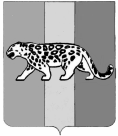 ПРИМОРСКИЙ КРАЙАДМИНИСТРАЦИЯ НАДЕЖДИНСКОГО МУНИЦИПАЛЬНОГОРАЙОНАПОСТАНОВЛЕНИЕ27.12.2018                                   с. Вольно-Надеждинское                                       № 601О выдаче  Шушарину Максиму Владимировичу  разрешения на вырубку зеленых насаждений (деревьев) Руководствуясь пунктом 19 части 1 статьи 14, частями 3 и 4 статьи 14 Федерального закона от 06.10.2003 № 131-ФЗ «Об общих принципах организации местного самоуправления в Российской Федерации», решением Думы Надеждинского муниципального района от 29.05.2015 № 181 «О Положении «О порядке использования, охраны, защиты и воспроизводства зелёных насаждений, расположенных на территории Надеждинского муниципального района», Уставом Надеждинского муниципального района, рассмотрев заявление Шушарина М.В. и представленные документы, администрация Надеждинского муниципального района ПОСТАНОВЛЯЕТ:1.	Разрешить  Шушарину Максиму Владимировичу вырубку зеленых насаждений:- 961 (девятьсот шестьдесят одно) дерево, расположенных на земельном участке с кадастровым номером 25:10:010801:1450, категория земель: земли сельскохозяйственного назначения, вид разрешённого использования: для сельскохозяйственного использования, общая  площадь 40000 кв. м, адрес (местонахождение) объекта: установлено относительно ориентира, расположенного за пределами участка. Ориентир земельный участок. Участок находится примерно в 375 м от ориентира по направлению на восток. Адрес ориентира: Приморский край, Надеждинский район, п. Тимофеевка, ул. Ручейная, д.6.2.	Утвердить:2.1.	Акт обследования и оценки зелёных насаждений № 383 от 21 декабря 2018 (Приложение 1).2.2.	Ведомость отобранных к вырубке деревьев и кустарников № 383 
от 21 декабря 2018 (Приложение № 2).2.3.	Компенсационная стоимость за вырубку зелёных насаждений  в соответствии с пунктом 11.2.6 Положения «О порядке использования, охраны, защиты и воспроизводства зеленых насаждений, расположенных в границах Надеждинского муниципального района», утвержденного решением Думы Надеждинского муниципального района Приморского края от 02.06.2015 № 181, не взимается.3.  	Шушарину Максиму Владимировичу: 3.1.	Осуществить вырубку зеленых насаждений, указанных в пункте 1 настоящего постановления, в границах земельного участка с кадастровым номером 25:10: 010801:1450.3.2.	По окончании вырубки зеленых насаждений, указанных в пункте 1 настоящего постановления, закрыть разрешительные документы на вырубку зеленых насаждений в отделе по координации сельскохозяйственного производства и продовольственного рынка администрации Надеждинского муниципального района.4.	Контроль над исполнением настоящего постановления возложить на заместителя главы администрации Надеждинского муниципального района, курирующего вопросы  по координации сельскохозяйственного производства и продовольственного рынка.И.о. главы  администрации Надеждинскогомуниципального района 						   	          Ж.М.Аркадьева